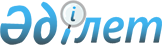 Е.С. Есқалиев туралыҚазақстан Республикасы Үкіметінің 2009 жылғы 9 шілдедегі N 1045 Қаулысы



      Қазақстан Республикасының Үкіметі 

Қ


АУЛЫ ЕТЕДІ:




      Ерхат Серікұлы Есқалиев Қазақстан Республикасының Индустрия және сауда вице-министрі болып тағайындалсын.


      Қазақстан Республикасының




      Премьер-Министрі                             К. Мәсімов


					© 2012. Қазақстан Республикасы Әділет министрлігінің «Қазақстан Республикасының Заңнама және құқықтық ақпарат институты» ШЖҚ РМК
				